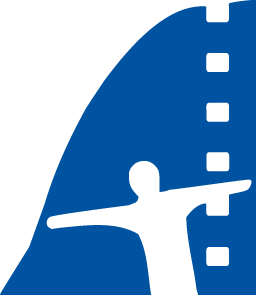 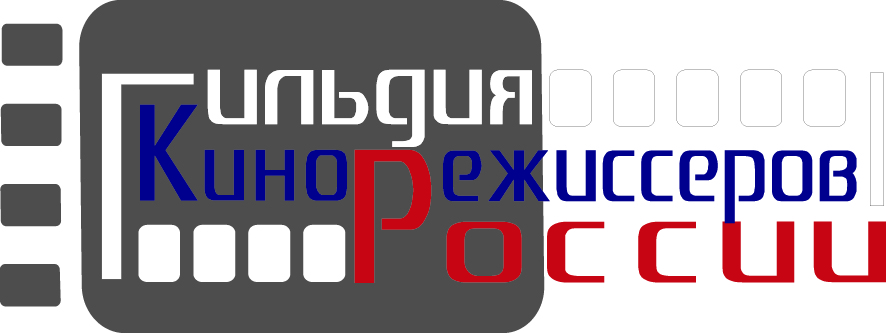 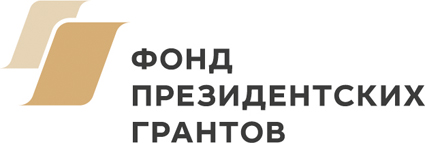 ПРЕСС-РЕЛИЗФЕСТИВАЛЬ ФИЛЬМОВ О ПРАВАХ ЧЕЛОВЕКА «СТАЛКЕР» В СМОЛЕНСКЕС 20 по 24 июня 2022 года в Смоленске будет проходить Благотворительная акция кинофестиваля «Сталкер». Кинофестиваль проводится Гильдией кинорежиссеров России при поддержке Фонда Президентских грантов. Кинофестиваль «Сталкер», проходящий с 1995 года в Москве, ежегодно проводит благотворительные, социально-значимые  акции в регионах России. Главные цели Благотворительной акции – формирование правового сознания общества средствами кинематографа и популяризация лучших фильмов о правах человека.В Смоленске будет показана программа фильмов – призеров кинофестиваля «Сталкер», состоятся творческие встречи с их создателями, пройдут обсуждения фильмов со зрителями. Фестивальные показы пройдут в кинотеатре "Смена" (Барклая-де-Толли, 5).20 июня фестиваль откроется премьерой художественного фильма «МАРИЯ. СПАСТИ МОСКВУ» (12+). В основу сюжета легла легенда о Тихвинской иконе Божией Матери, спасшей Москву от немцев в 1941 году. Роли исполнили: Мария Луговая, Артур Смольянинов, Сергей Пускепалис. Фильм представит кинорежиссер Вера СТОРОЖЕВА («Небо. Самолет. Девушка.»).21 июня состоится премьерный показ художественного фильма «ПРОСТОЙ КАРАНДАШ» (режиссер Наталья Назарова) (16+). Антонина, художница из Санкт-Петербурга, приезжает в маленький рабочий поселок к мужу, отбывающему наказание в колонии. Антонина открывает кружок рисования для неблагополучных детей. Творческая встреча с исполнительницей главной роли Надеждой ГОРЕЛОВОЙ.	22 июня фестиваль продолжится премьерным показом фильма «ТАНЕЦ С САБЛЯМИ» (16+).История создания шедевра Арама Хачатуряна «Танец с саблями» – одного из самых исполняемых произведений в мире.  Творческая встреча с кинорежиссером Юсупом РАЗЫКОВЫМ.23 июня пройдет показ художественного фильма «ДВОЕ» (16+). Отчаявшись поправить здоровье путем традиционной медицины, Надя уговаривает своего мужа Андрея отправиться в поход к целебным озерам. Героям предстоит выжить в сибирской тайге и узнать друг друга по-настоящему. Фильм представит кинорежиссер Тимофей ЖАЛНИН.24 июня фестиваль завершится премьерным показом анимационного фильма «НОС, ИЛИ ЗАГОВОР "НЕ ТАКИХ"» (режиссер Андрей Хржановский) (16+). В основе фильма – повесть Николая Гоголя «Нос» и одноименная опера «Нос», написанная в конце 1920-х годов Дмитрием Шостаковичем. Этот фильм посвящен пионерам, новаторам в науке и искусстве. Людям, которые опережали свое время. И, что самое главное, имели бесстрашие идти против течения. Ценой собственного благополучия, а зачастую и жизни. Фильм представит художник-постановщик Александра ПАВЛОВА.В дни кинофестиваля на сеансе 15 часов будет представлена ПРОГРАММА ДОКУМЕНТАЛЬНЫХ ФИЛЬМОВ-ПРИЗЕРОВ КИНОФЕСТИВАЛЯ: "ОБНАЖЕННОСТЬ"(реж. О.Фокина), "АМУРСКАЯ ГОЛГОФА"(реж. Ю.Серьгина), "30 000 УДАРОВ"(реж. Д.Олейник), "АЛЕКСАНДР АСКОЛЬДОВ. ЖИЗНЬ И СУДЬБА"(реж. И.Калядин), "КРАЙ ЗЕМЛИ, ИЛИ ЖИЛИ ДВЕНАДЦАТЬ РАЗБОЙНИКОВ"(реж. С.Стасенко), "В ЛЫСОГО НЕ СТРЕЛЯТЬ!" (реж. А.Артемьева).Кинофестиваль «Сталкер» открыт для широкой зрительской аудитории, студентов ВУЗов и представителей общественных организаций.В программе фестиваля состоятся мероприятия в Смоленской области:20 июня 11.00  в городе Починок в МБУК "Районный культурно-досуговый центр" Администрации муниципального образования "Починковский район" Смоленской области" (Смоленская область, город Починок, улица Кирова, д.1.) пройдет ПОКАЗ АНИМАЦИОННЫХ ФИЛЬМОВ ДЛЯ ДЕТЕЙ:  "Жихарка", "Мальчик с пальчик", "Морошка", "Сердце зверя" и "Упрямый козел". Фильмы представляет актер и режиссер Антон Хоботов. 23 июня 16.00  в городе Десногорск в Киноконцертном зале МБУ «Центр культуры и молодежной политики»  состоится премьерный показ художественного фильма "МАРИЯ. СПАСТИ МОСКВУ". Фильм представляет директор Гильдии кинорежиссеров России Игорь Степанов и актер и режиссер Антон Хоботов.21 июня состоится выездная акция в исправительное учреждение УФСИН по Смоленской области, где пройдет показ нового российского фильма "МАРИЯ. СПАСТИ МОСКВУ" и встреча с кинорежиссером Верой Сторожевой.Обращаем внимание средств массовой информации, что кинофестиваль «Сталкер» - некоммерческая и неполитическая акция. На все киносеансы ВХОД БЕСПЛАТНЫЙ. Пригласительные билеты в кассе кинотеатра "Смена". Справки по телефону 54-99-45.Дополнительная информация на сайтах: www.stalkerfest.org и https://smena-kino.ru/ ГИЛЬДИЯ КИНОРЕЖИССЕРОВ РОССИИПРЕСС-ЦЕНТР  (499) 254-21-00, info@kinogildia.ru 